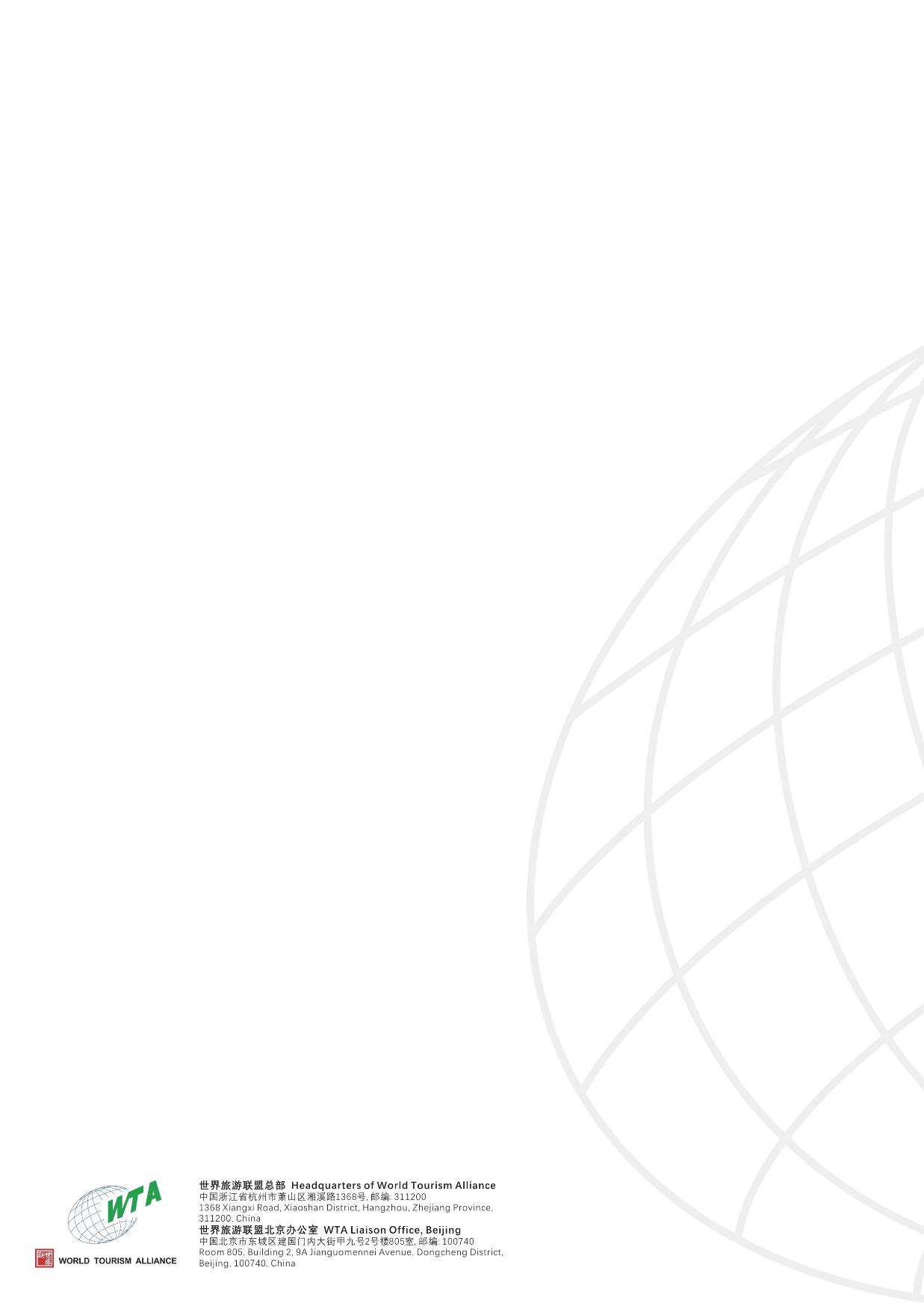 世界旅游联盟会员申请书                              自愿申请成为世界旅游联盟成员。申请人（签字、公章）：______年______月______日申请人相关信息请将填写完整的本申请书扫描件、电子版（word文档）和企业/机构标识一并发送至sxia@wta-web.org。待收到秘书处审核通过的通知后，请将申请表原件寄至世界旅游联盟秘书处。联系方式联系人: 世界旅游联盟会员关系部项目官员 夏霜地址：世界旅游联盟总部，中国浙江省杭州市萧山区湘溪路1368号邮编：311200电子邮箱：sxia@wta-web.org电话：+86-0571-82370570        说明与备注：申请人通信地址的格式为：国家、省区市、城市、区县、街道和门牌号、具体收件部门。如：中国浙江省杭州市萧山区湘溪路1368号负责人是指愿意亲自或通过助理接受联盟邀请、收取联盟信息的最高级别负责人。联系人是指与联盟保持日常沟通，接受联盟日常邮件、电话等通讯的工作人员。我们仅会向负责人（或其助理）邮箱发送重要的通知、研究报告和邀请函。日常联系邮件不会抄送负责人（或其助理）的邮箱。邮件是联盟与会员日常沟通的主要渠道。为了能够顺利地接受联盟邮件，请确保将联盟邮箱地址info@wta-web.org, rqfan@wta-web.org和sxia@wta-web.org设置为可信任邮箱地址。固定电话和手机号格式为：+国家编码（空格）区号（空格）电话号码。如：+86 0571 82370526通过提供微信号，会员可以确保第一时间收到联盟会员关系专员发出的通讯信息。参考材料：会员入会条件申请人拥护本联盟的章程；申请人有加入本联盟的意愿；申请人有为联盟发展贡献力量的意愿；申请人在行业领域内具有相当影响力；接受申请人加入联盟将对联盟的长期发展有益；单位申请人具有独立的法人资格；申请人无不良记录和违法犯罪行为。会员入会程序提交入会申请书，申请书应由申请企业或团体的法定代表人或其授权代表签字并/或加盖公章（如授权代表签署入会申请书，还应同时提交企业或团体加盖公章或法定代表人（负责人）签署的委托书及授权代表的个人身份证件/护照复印件）。其中，申请人简要情况介绍可以包括组织形式、注册地址、注册资本、历史沿革、业务范围、业务状况及规模等； 提交有关证明材料，营业执照或社团法人登记证副本的复印件并加盖公章；提交申请人简要情况的补充介绍材料（如有）。详尽的材料将帮助理事会更好地判断申请人的资质；秘书处对申请人入会资格进行初步评价，向理事会提出审核建议;理事会分批次讨论申请人资料并形成决定。理事会讨论程序每年视情启动2-3次，间隔4-6个月不等；联盟向经理事会讨论通过的新会员颁发会员证，并予以公告。申请人信息申请人信息申请人信息申请人信息申请人类型□协会 □企业 □学界 □城市 □媒体 □个人 □其他（请详述）_________□协会 □企业 □学界 □城市 □媒体 □个人 □其他（请详述）_________□协会 □企业 □学界 □城市 □媒体 □个人 □其他（请详述）_________申请人名称机构网址（如有）所属国家或地区 通信地址*邮编负责人信息负责人信息负责人信息负责人信息姓名职务 期望的称呼□小姐 □夫人 □女士 □先生 □博士 □教授 □其他（请详述）________□小姐 □夫人 □女士 □先生 □博士 □教授 □其他（请详述）________□小姐 □夫人 □女士 □先生 □博士 □教授 □其他（请详述）________本人或助理邮箱*固定电话日常联系人信息日常联系人信息日常联系人信息日常联系人信息姓名 职务期望的称呼□小姐 □夫人 □女士 □先生 □博士 □教授 □其他（请详述）________□小姐 □夫人 □女士 □先生 □博士 □教授 □其他（请详述）________□小姐 □夫人 □女士 □先生 □博士 □教授 □其他（请详述）________本人邮箱固定电话手机微信号申请人中文简要情况介绍（300字左右）申请人中文简要情况介绍（300字左右）申请人中文简要情况介绍（300字左右）申请人中文简要情况介绍（300字左右）请简述加入世界旅游联盟的理由或希望世界旅游联盟提供的服务内容（请逐条列明）请简述加入世界旅游联盟的理由或希望世界旅游联盟提供的服务内容（请逐条列明）请简述加入世界旅游联盟的理由或希望世界旅游联盟提供的服务内容（请逐条列明）请简述加入世界旅游联盟的理由或希望世界旅游联盟提供的服务内容（请逐条列明）